免疫荧光送样单这是我之前拍摄的激光共聚焦电镜图片,如下：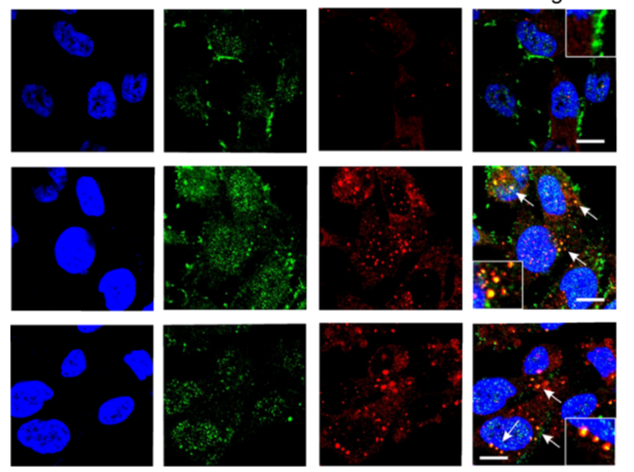 参考文献的图片如下，我希望能拍出类似下图的照片（截图请保留图注）：实验基本信息实验基本信息实验项目免疫荧光实验免疫荧光技术介绍：免疫荧光技术（Immunofluorescence technique ）又称荧光抗体技术，是标记免疫技术中发展最早的一种。它是在免疫学、生物化学和显微镜技术的基础上建立起来的一项技术。很早以来就有一些学者试图将抗体分子与一些示踪物质结合，利用抗原抗体反应，再借助激光共聚焦显微镜进行组织或细胞内抗原物质的定位。测试信息：仪器型号为Leica CTS SP8；拍摄5-6张照片。测试周期：收到样品1.5周左右时间出照片，一般为5-10天前处理方法：免疫荧光为例（此步骤也可以由平台代做，将收取实验操作以及制片费）：
1. 在培养板中将已爬好细胞的玻片用PBS浸洗3次，每次3min；
2. 用4%的多聚甲醛固定爬片15min， PBS浸洗玻片3次，每次3min；
3. 0.5%Triton X-100( PBS配制 )室温通透20min（细胞膜上表达的抗原省略此步骤）；
4. PBS浸洗玻片3次，每次3 min，吸水纸吸干PBS，在玻片上滴加正常山羊血清，室温封闭30min；
5. 吸水纸吸掉封闭液，不洗，每张玻片滴加足够量的稀释好的一抗并放入湿盒，4℃孵育过夜；
6. 加荧光二抗： PBST 浸洗爬片3次，每次3min，吸水纸吸干爬片上多余液体后滴加稀释好的荧光二抗，湿盒中20-37℃孵育1h，PBST浸洗切片3次，每次3min；注意：从加荧光二抗起，后面所有操作步骤都尽量在较暗处进行。
7. 复染核：滴加DAPI避光孵育5min，对标本进行染核，PBST 5min×4次洗去多余的DAPI；8. 用吸水纸吸干爬片上的液体，用含抗荧光淬灭剂的封片液封片，然后在荧光显微镜下观察采集图像。需要您提供的样品：根据具体实验需求，客户提供待测实验材料+实验所需一抗。（注：1.细胞培养加处理与荧光染色平台均可委托处理，实验所需的二抗平台免费提供，；2.客户所需一抗也可以委托平台购买）。 免疫荧光技术介绍：免疫荧光技术（Immunofluorescence technique ）又称荧光抗体技术，是标记免疫技术中发展最早的一种。它是在免疫学、生物化学和显微镜技术的基础上建立起来的一项技术。很早以来就有一些学者试图将抗体分子与一些示踪物质结合，利用抗原抗体反应，再借助激光共聚焦显微镜进行组织或细胞内抗原物质的定位。测试信息：仪器型号为Leica CTS SP8；拍摄5-6张照片。测试周期：收到样品1.5周左右时间出照片，一般为5-10天前处理方法：免疫荧光为例（此步骤也可以由平台代做，将收取实验操作以及制片费）：
1. 在培养板中将已爬好细胞的玻片用PBS浸洗3次，每次3min；
2. 用4%的多聚甲醛固定爬片15min， PBS浸洗玻片3次，每次3min；
3. 0.5%Triton X-100( PBS配制 )室温通透20min（细胞膜上表达的抗原省略此步骤）；
4. PBS浸洗玻片3次，每次3 min，吸水纸吸干PBS，在玻片上滴加正常山羊血清，室温封闭30min；
5. 吸水纸吸掉封闭液，不洗，每张玻片滴加足够量的稀释好的一抗并放入湿盒，4℃孵育过夜；
6. 加荧光二抗： PBST 浸洗爬片3次，每次3min，吸水纸吸干爬片上多余液体后滴加稀释好的荧光二抗，湿盒中20-37℃孵育1h，PBST浸洗切片3次，每次3min；注意：从加荧光二抗起，后面所有操作步骤都尽量在较暗处进行。
7. 复染核：滴加DAPI避光孵育5min，对标本进行染核，PBST 5min×4次洗去多余的DAPI；8. 用吸水纸吸干爬片上的液体，用含抗荧光淬灭剂的封片液封片，然后在荧光显微镜下观察采集图像。需要您提供的样品：根据具体实验需求，客户提供待测实验材料+实验所需一抗。（注：1.细胞培养加处理与荧光染色平台均可委托处理，实验所需的二抗平台免费提供，；2.客户所需一抗也可以委托平台购买）。 实验具体信息（以下信息为提示信息，为了保证您的需求及时确认，请一定修改为自己的需求，不知如何填写，请自行删除即可）实验具体信息（以下信息为提示信息，为了保证您的需求及时确认，请一定修改为自己的需求，不知如何填写，请自行删除即可）样品数量一抗的货号荧光二抗的货号是否需要我们制片是/否描述所需细胞类型如Hela细胞描述您的测试目的如检测蛋白A和蛋白B的共定位您检测目的蛋白位于细胞什么部位细胞内□/细胞膜□Confocal拍摄前是否做过哪些预试验是□/否□具体拍摄要求可以指出拍摄倍数（如100X,200X,400X,630X(油镜)）。根据具体的实验需求，其它要求均可提出。其他特殊要求请备注参考图片请提供之前拍摄过的照片，或者参考文献中的样片（格式如下）。